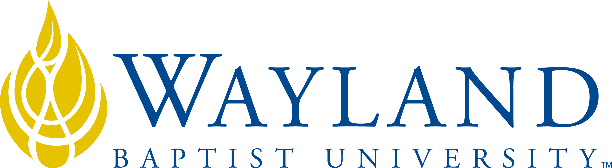 WBUonlineSchool of Business2. UNIVERSITY MISSION STATEMENTWayland Baptist University exists to educate students in an academically challenging, learning-focused and distinctively Christian environment for professional success, and service to God and humankind.3. COURSE NUMBER & NAME: MGMT 6311-VC01, Entrepreneurship4. TERM: Spring I Session, 20215. INSTRUCTOR: Dr. Art Heinz6. CONTACT INFORMATION:Office phone:  (270) 873-4263WBU Email: arthur.heinz@wayland.wbu.eduCell phone: (270) 293-00137. OFFICE HOURS, BUILDING & LOCATION: Monday – Friday: 10:00 a.m. – 4:00 p.m. Central8. COURSE MEETING TIME & LOCATION:Virtual Campus9. CATALOG DESCRIPTION: Examination of the identification of entrepreneurship opportunities, funding support and venture capitalists, infrastructures necessary for successful entrepreneurship, identifying characteristics of entrepreneurs, network effects on entrepreneurship, and other related topics.10. PREREQUISITE:None11. REQUIRED TEXTBOOK AND RESOURCE MATERIAL: 12. OPTIONAL MATERIALS13. COURSE OUTCOMES AND COMPETENCIES:Critique and synthesize theories in entrepreneurship researchPropose research projects that extend or combine research in entrepreneurshipApply entrepreneurship research theories to current management problems14. ATTENDANCE REQUIREMENTS:Students are expected to participate in all required instructional activities in their courses. Online courses are no different in this regard; however, participation must be defined in a different manner. Student “attendance” in an online course is defined as active participation in the course as described in the course syllabus.  Students aware of necessary absences must inform the professor with as much advance notice as possible in order to make appropriate arrangements. Any student absent 25 percent or more of the online course, i.e., non-participatory during 2 or more weeks of an 8-week session, may receive an F for that course. Any student who has not actively participated in an online class prior to the census date for any given session is considered a “no-show” and will be administratively withdrawn from the class without record. To be counted as actively participating, it is not sufficient to log in and view the course.  The student must be submitting work as described in the course syllabus.15. STATEMENT ON PLAGIARISM & ACADEMIC DISHONESTY:Wayland Baptist University observes a zero tolerance policy regarding academic dishonesty. Per university policy as described in the academic catalog, all cases of academic dishonesty will be reported and second offenses will result in suspension from the university.16. DISABILITY STATEMENT:In compliance with the Americans with Disabilities Act of 1990 (ADA), it is the policy of Wayland Baptist University that no otherwise qualified person with a disability be excluded from participation in, be denied the benefits of, or be subject to discrimination under any educational program or activity in the university. The Coordinator of Counseling Services serves as the coordinator of students with a disability and should be contacted concerning accommodation requests at (806) 291-3765. Documentation of a disability must accompany any request for accommodations.17. COURSE REQUIREMENTS and GRADING CRITERIA:The course requires participation in Discussion Board Forums as well as the completion of three short literature review papers and a final research project.Discussion Board Forums 4 @ 100 points eachLiterature Reviews 3 @ 100 points eachResearch Paper Annotated Bibliography @ 50 pointsResearch Paper Outline @ 50 pointsFinal Research Paper @ 200 pointsLate PolicyUnless there are special circumstances as noted below, all work (including Discussion Board assignments and any other graded assignment) must be submitted by the due date. Assignments submitted within one week after the due date will receive a 10% deduction. This does not apply to Discussion Board work.  Discussion Board assignments must be completed by the stated due date.Assignments submitted more than one week and less than 2 weeks late will receive a 20% deduction. This does not apply to Discussion Board work.  Discussion Board assignments must be completed by the stated due date.Assignments submitted two weeks late or after the final date of the course will not be accepted.Special circumstances (e.g. death in the family, personal health issues) will be reviewed by the instructor on a case-by-case basis.  To be considered for an exemption to the policy, students must contact the professor in advance of the due date.17.1 Include Grade Appeal Statement: “Students shall have protection through orderly procedures against prejudices or capricious academic evaluation. A student who believes that he or she has not been held to realistic academic standards, just evaluation procedures, or appropriate grading, may appeal the final grade given in the course by using the student grade appeal process described in the Academic Catalog. Appeals  may  not  be  made  for  advanced  placement  examinations  or  course bypass examinations. Appeals are limited to the final course grade, which may be upheld, raised, or lowered at any stage of the appeal process. Any recommendation to lower a course grade must be submitted through the Vice President of Academic Affairs/Faculty Assembly Grade Appeals Committee for review and approval. The Faculty Assembly Grade Appeals Committee may instruct that the course grade be upheld, raised, or lowered to a more proper evaluation.”18. TENTATIVE SCHEDULE19. ADDITIONAL INFORMATIONFaculty may add additional information if desired.BOOKAUTHOREDYEARPUBLISHERISBN#UPDATEDNo TextbookWeekTopicAssignments1Defining EntrepreneurshipDiscussion Board Forum 12Classic Views of EntrepreneurshipLiterature Review3The Psychology of EntrepreneurshipDiscussion Board Forum 24Corporate EntrepreneurshipLiterature Review5Social EntrepreneurshipDiscussion Board Forum 3Research Paper – Annotated Bibliography6International EntrepreneurshipLiterature ReviewResearch Paper - Outline7Ethics and EntrepreneurshipDiscussion Board Forum 48SynthesisFinal Research Paper